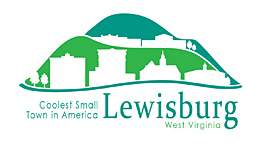 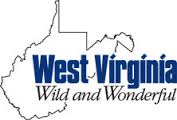 2015 RUCKER FAMILY REUNION—WILD & WONDERFULLODGING and TRANSPORTATIONLODGING:Quality Inn:   Reunion Headquarters540 North Jefferson StreetLewisburg, WV, US, 24901Phone: (304) 645-7722When making reservations ask for the “Rucker Family Reunion Rate”.    Reservations must be made by September 8, 2015 to obtain the discount rate.Special Rates (10% off of the standard rate):	Two Queen Sized Beds, Two Occupants - $80.99 + Tax	Two Queen Sized Beds, One Occupant   - $76.46 + Tax	One King Sized Bed, Two Occupants       - $76.49 + Tax	One King Sized Bed, One Occupant         - $71.99 + TaxThe Quality Inn has a shuttle service to and from the Greenbrier Valley Airport which is 4 miles away. If the shuttle is needed, please advise the hotel in advance.Other nearby lodging accommodations:Fairfield Inn & Suites (.9 miles from Quality Inn)			Holiday Inn Express & Suites (.5 miles)273 Coleman Drive						222 Hunters LaneLewisburg, WV  24901						Lewisburg, WV  24901304-645-7999							304-645-5750Hampton Inn Lewisburg ( .8 miles)				Historic General Lewis Inn (.8 miles)30 Coleman Drive						301 E Washington StreetLewisburg, WV  24901						Lewisburg, WV  24901304-645-7300							304-645-2600The Greenbrier (9.6 miles)300 W. Main StreetWhite Sulphur Springs, WV  24986  855-453-4858TRANSPORTATIONAirline ServiceThe Greenbrier Valley Airport (LWB) is located 3 miles north of the Lewisburg exit off I-64 on U.S. 219.Silver Airways, a regional carrier for United Airlines, serves the Greenbrier Valley Airport from Washington-Dulles (IAD). Currently the flights on Thursday, October 8 are scheduled as follows (subject to change):	Depart IAD 12:34 PM    Arrive LWB 1:44 PM (Direct Flight)	Depart IAD 5:05 PM      Arrive LWB 6:19 PM (Direct Flight)Return Flights on Sunday, October 11:	Depart LWB 10:11 AM  Arrive IAD  11:18 AM (Direct Flight)	Depart LWB   6:51 PM   Arrive IAD   7:58   PM (Direct Flight)Return Flights on Monday, October 12:	Depart LWB 2:09 PM    Arrive IAD 4:07 PM (One Stop)	Depart LWB 6:49 PM    Arrive IAD 7:58 PM (Direct Flight)There is free van service from the airport to the Quality Inn.Silver Airlines can be contacted at: www.gosilver.com, or call 1-800-864-8331Other Airports:Roanoke, VA (ROA)—83 milesWashington Dulles (IAD)—245 milesCharleston, WVA (CRW)—113 milesLynchburg, VA (LYH)—128 milesAmtrak Service to White Sulphur Springs	For those who may wish to use Amtrak:Arrival at White Sulphur Springs from the East - 5:02 PM each dayArrival at White Sulphur Springs from the West -11:31 AM each dayDeparture from White Sulphur Springs to the East - 11:31 AM each dayDeparture from White Sulphur Springs to the West - 5:02 PM each day	The stations from which Amtrak departs: Washington, DC - Union Station (WAS), Alexandria, VA (ALX), Manassas, VA (MSS),Culpeper, VA (CLP), Charlottesville, VA (CVS), Staunton, VA (STA), Clifton Forge, VA (CLF), White Sulphur Springs, WV (WSS), Alderson, WV (ALD), Hinton, WV (HIN), Prince, WV - Beckley (PRC), Thurmond, WV (THN), Montgomery, WV (MNG), Charleston, WV (CHW) Cab ServiceCosmic Cab Company provides taxi service from the Amtrak station in White Sulphur Springs to the Quality Inn in Lewisburg. Their phone number is 304-646-8882. It would be well to phone Cosmic Cab shortly before your arrival to have a cab waiting.	The Cosmic Cab rates to the Quality Inn from the Amtrak station are approximately: 		1 person = $23, 2 persons = $26, 3 persons = $29, 4 persons = $32